О принятии Стратегии социально-экономического развития Пластовского муниципального района  до  2035  года	Рассмотрев  проект Стратегии  социально-экономического  развития  Пластовского  муниципального  района  до  2035  года,  представленный  заместителем  главы  Пластовского  муниципального  района  по  управлению  экономикой  и  муниципальным  имуществом С.А. Федорцовой,  в  целях  создания  условий  для  стабильного  развития   экономики  Пластовского  муниципального  района,  повышения  благосостояния  и качества  жизни  населения,  Собрание  депутатов  Пластовского  муниципального  района Р Е Ш А Е Т:	1. Принять  Стратегию  социально-экономического  развития  Пластовского  муниципального  района  до  2035  года  согласно   приложению.	2. Признать утратившим силу решение Собрания депутатов Пластовского муниципального района от 14.12.2015 г. №152 «О принятии Стратегии  социально-экономического  развития Пластовского муниципального  района  до  2020  года».	3. Ответственность  за  исполнение    настоящего  решения  возложить  на  заместителя  главы  Пластовского  муниципального  района  по  управлению            экономикой и муниципальным имуществом С.А. Федорцову.	4. Контроль  исполнения  настоящего  решения  поручить  постоянной  депутатской комиссии  по  бюджету  и  экономике  (Л.А. Воронина).	5. Настоящее  решение  вступает  в  силу  с  момента  принятия.Председатель Собрания депутатовПластовского муниципального района                                                  Н.Н. РябовГлава  Пластовского   муниципального  района		          		                   	              А.В. Неклюдов Приложение к решению Собрания депутатов Пластовского муниципального районаот «   31   »            10           2019 г. № 107Администрация Пластовского муниципального района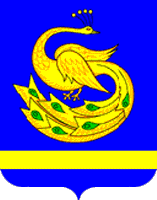 СТРАТЕГИЯСОЦИАЛЬНО-ЭКОНОМИЧЕСКОГО РАЗВИТИЯПЛАСТОВСКОГО МУНИЦИПАЛЬНОГО РАЙОНАДО 2035 ГОДАг. Пласт2019 г.                                                ОГЛАВЛЕНИЕВВЕДЕНИЕ	4РАЗДЕЛ I. ХАРАКТЕРИСТИКА СОЦИАЛЬНО-ЭКОНОМИЧЕСКОГО ПОТЕНЦИАЛА ПЛАСТОВСКОГО МУНИЦИПАЛЬНОГО РАЙОНА	8ГЛАВА 1. ПРИРОДНО-РЕСУРСНЫЙ ПОТЕНЦИАЛ ПЛАСТОВСКОГО МУНИЦИПАЛЬНОГО РАЙОНА	8Природно- климатические условия	8Минерально-сырьевая база	8Земельные ресурсы	9Ландшафтные условия и водные ресурсы	9Лесные ресурсы	10Туристические ресурсы	10ГЛАВА 2. ДЕМОГРАФИЧЕСКАЯ СИТУАЦИЯ И ПОТЕНЦИАЛ ТРУДОВЫХ РЕСУРСОВ	12ГЛАВА 3. ЭКОНОМИЧЕСКИЙ ПОТЕНЦИАЛ	16Промышленное производство	16Объем инвестиций	21Строительство	21Сельское хозяйство	23Малый бизнес	24Потребительский рынок	25ГЛАВА 4. УРОВЕНЬ РАЗВИТИЯ ИНФРАСТРУКТУРЫ	28Транспортная инфраструктура	28Энергетический комплекс	31Информационно-коммуникационная инфраструктура	31ГЛАВА 5. ЖИЛИЩНОЕ ХОЗЯЙСТВО	32ГЛАВА 6. УРОВЕНЬ РАЗВИТИЯ СОЦИАЛЬНОЙ ИНФРАСТРУКТУРЫ	34Образование 	34Социальное обеспечение 	37Здравоохранение 	39Физическая культура и спорт	40Культура 	41ГЛАВА 7. УРОВЕНЬ ЖИЗНИ НАСЕЛЕНИЯ	44ГЛАВА 8. БЮДЖЕТНЫЙ И НАЛОГОВЫЙ ПОТЕНЦИАЛ	45ГЛАВА 9. МУНИЦИПАЛЬНАЯ СОБСТВЕННОСТЬ	47ГЛАВА 10. РЕЙТИНГОВАЯ ОЦЕНКА УРОВНЯ СОЦИАЛЬНО-ЭКОНОМИЧЕСКОГО РАЗВИТИЯ	49ГЛАВА 11. СОСТОЯНИЕ ИНСТИТУТОВ ГРАЖДАНСКОГО ОБЩЕСТВА	50РАЗДЕЛ II. SWOT-АНАЛИЗ. ПЕРСПЕКТИВЫ РАЗВИТИЯ ПЛАСТОВСКОГО МУНИЦИПАЛЬНОГО РАЙОНА	52ГЛАВА 1. SWOT-АНАЛИЗ СОЦИАЛЬНО-ЭКОНОМИЧЕСКОГО РАЗВИТИЯ ПЛАСТОВСКОГО МУНИЦИПАЛЬНОГО РАЙОНА	52ГЛАВА 2. ПЕРСПЕКТИВЫ РАЗВИТИЯ ПЛАСТОВСКОГО МУНИЦИПАЛЬНОГО РАЙОНА	63РАЗДЕЛ III. СТРАТЕГИЯ СОЦИАЛЬНО-ЭКОНОМИЧЕСКОГО РАЗВИТИЯ ПЛАСТОВСКОГО МУНИЦИПАЛЬНОГО РАЙОНА ДО 2035 ГОДА	66ГЛАВА 1. ОСНОВА РАЗРАБОТКИ СТРАТЕГИИ	66ГЛАВА 2. ЦЕЛЬ СТРАТЕГИИ	67ГЛАВА 3. ВЫБОР СЦЕНАРИЯ СОЦИАЛЬНО-ЭКОНОМИЧЕСКОГО РАЗВИТИЯ ПЛАСТОВСКОГО МУНИЦИПАЛЬНОГО РАЙОНА	68ГЛАВА 4. ПРИОРИТЕТНЫЕ НАПРАВЛЕНИЯ ДЕЯТЕЛЬНОСТИ ОРГАНОВ МЕСТНОГО САМОУПРАВЛЕНИЯ ПРИ РЕАЛИЗАЦИИ СТРАТЕГИИ СОЦИАЛЬНО-ЭКОНОМИЧЕСКОГО РАЗВИТИЯ ПЛАСТОВСКОГО МУНИЦИПАЛЬНОГО РАЙОНА	70ГЛАВА 5. ОСНОВНЫЕ НАПРАВЛЕНИЯ И ЗАДАЧИ ДОСТИЖЕНИЯ СТРАТЕГИЧЕСКОЙ ЦЕЛИ СОЦИАЛЬНО-ЭКОНОМИЧЕСКОГО РАЗВИТИЯ ПЛАСТОВСКОГО МУНИЦИПАЛЬНОГО РАЙОНА	71Развитие экономики Пластовского муниципального района 	73Развитие социальной сферы Пластовского муниципального района 	76ГЛАВА 6. ПОКАЗАТЕЛИ ДОСТИЖЕНИЯ ЦЕЛЕЙ СОЦИАЛЬНО-ЭКОНОМИЧЕСКОГО РАЗВИТИЯ РАЙОНА, СРОКИ И ЭТАПЫ РЕАЛИЗАЦИИ СТРАТЕГИИ 2035	90ГЛАВА 7. ОЖИДАЕМЫЕ РЕЗУЛЬТАТЫ РЕАЛИЗАЦИИ ОСНОВНОГО ВАРИАНТА СТРАТЕГИИ СОЦИАЛЬНО-ЭКОНОМИЧЕСКОГО РАЗВИТИЯ ПЛАСТОВСКОГО МУНИЦИПАЛЬНОГО РАЙОНА В 2035 ГОДУ	94ГЛАВА 8. МЕХАНИЗМ РЕАЛИЗАЦИИ СТРАТЕГИИ СОЦИАЛЬНО-ЭКОНОМИЧЕСКОГО РАЗВИТИЯ ПЛАСТОВСКОГО МУНИЦИПАЛЬНОГО РАЙОНА	95ГЛАВА 9. КОНТРОЛЬ ЗА РЕАЛИЗАЦИЕЙ СТРАТЕГИИ СОЦИАЛЬНО-ЭКОНОМИЧЕСКОГО РАЗВИТИЯ ПЛАСТОВСКОГО МУНИЦИПАЛЬНОГО РАЙОНА 	103ВВЕДЕНИЕОсновной целью разработки и реализации Стратегии социально - экономического развития Пластовского муниципального района до 2035 года (далее - стратегия) является повышение уровня и качества жизни населения муниципального района, формирование благоприятных условий социально-экономического развития района на долгосрочную перспективу.Необходимыми составляющими полноценной и достойной жизни каждого человека, являются материальное благосостояние, комфортные условия жизни и возможность самореализации - деятельного проявления своего творческого, интеллектуального, духовного потенциала себя, как личности. Таким образом, приоритетами социального развития, обеспечивающими всестороннее развитие человека и приумножение человеческого капитала, являются три социальных приоритета - самореализация, благосостояние, комфортная среда.Реализация данных приоритетов путем повышения уровня материального благосостояния, улучшения состояния здоровья, расширения доступности образования, возможностей для духовного и физического развития личности, доступности жилья и комфортных условий проживания, улучшения качества окружающей среды обеспечит постоянное и устойчивое повышение качества жизни населения Пластовского муниципального района (далее – муниципальный район).Поскольку основой жизнеобеспечения человека служит экономика, то источником высокого качества жизни и наращивания человеческого капитала должно стать создание в муниципальном районе эффективной и социально-ориентированной экономики. В свою очередь, повышение качества жизни, наращивание человеческого капитала - важнейшие предпосылки экономического роста, интенсивного и инновационного типа, способного обеспечить необходимую эффективность региональной экономики.Приоритетами экономического развития муниципального района, учитывая конкурентные преимущества, потенциал развития и стратегическую значимость, в предстоящие годы станут следующие два:развитие базовых бюджетообразующих отраслей, обеспечивающих максимальный вклад в экономику муниципального района;развитие новой экономики, основанной на достижениях современной науки, развитии инноваций и производстве продукции с высокой добавленной стоимостью.Стратегия развития Пластовского муниципального района не является остановленным моментом его социально-экономического положения, а предполагает поступательное движение стратегического управления, в ходе которого идёт уточнение и корректировка действий под влиянием изменения факторов внутренней и внешней среды.Стратегия выполняет две важные функции:выбирает сценарий развития общества, с учетом имеющихся ресурсов и возможностей;устанавливает план действий, которые позволили бы реализовать выбранный сценарий.Стратегия является фактором инвестиционной привлекательности района. Само наличие у района стратегического плана развития и инвестиционного паспорта зачастую благоприятно влияет на мнение потенциальных инвесторов о районе и таким образом, улучшает инвестиционный климат.Основополагающими принципами формирования Стратегии 2035 являются:-	обеспечение устойчивого социально-экономического развития муниципального района;-формирование комплексного подхода к решению демографических, миграционных, социальных и экономических вопросов.В Стратегии 2035 скоординированы основные направления развития производственной и социальной инфраструктуры с учетом территориального распределения ресурсной базы, трудовых ресурсов и экономической интеграции. Стратегия 2035 разработана на основе:стратегического анализа социально-экономического развития муниципального района;определения устойчивых конкурентных преимуществ муниципального района и их оценки на среднесрочную и долгосрочную перспективы;проведения анализа основных проблем социально- экономического развития района на средне- и долгосрочную перспективу;проведения анализа потенциала развития основных секторов экономики муниципального района на среднесрочную и долгосрочную перспективы;разработки сценариев, определения приоритетных направлений и задач социально-экономического развития муниципального района;определения приоритетных направлений деятельности органов местного самоуправления, предприятий и организаций муниципального района, ориентированных на достижение целевых параметров развития.При этом важно ещё раз подчеркнуть следующие моменты:1)	Стратегические направления не охватывают абсолютно всех сфер жизнедеятельности района. Они указывают на главное - на наиболее актуальные сферы развития муниципального района, способствующие достижению стратегической цели.2)	Стратегические направления не являются автономными, независимыми друг от друга, а тесно переплетаются. Это единый комплекс действий, ориентированный на реализацию стратегической цели. Реализация мероприятий по каждому из направлений затрагивает и другие направления, и естественно, что и задачи многих стратегических направлений совпадают.Пластовский муниципальный район – промышленный район, основной отраслью промышленности является золотодобывающая, удельный вес которой в общем объеме промышленной продукции составляет  97%.Своим рождением и дальнейшим развитием город обязан месторождениям золота. Первый золотой прииск был открыт в 1845 году купцом второй гильдии Бакакиным П.Е., с этого времени начинается «золотая» история нашей земли. Постепенно поселки старателей вокруг каждого из приисков слились в один населенный пункт, который в 1919-1931 годах носил название Екатеринбургский сельсовет, а в 1931 году был переименован в поселок Пласт из-за открытой пластообразной залежи золотоносных песков. В 1940 году Пласт получил статус города.В 2004 году муниципальное образование «Город Пласт» наделено статусом Пластовского муниципального района, к которому присоединилось Степнинское сельское поселение из Троицкого района.На сегодняшний день Пластовский муниципальный район объединяет в своем составе следующие муниципальные образования:Пластовское городское поселение с находящимся с ним в муниципальной связи хутором Пчельник; Борисовское сельское поселение с населенными пунктами: село Борисовка, поселок Андреевский, село Верхняя Санарка, поселок Воронино, село Радиомайка, поселок Светлый;Демаринское сельское поселение с населенными пунктами: село Демарино, поселок Котлик, село Кукушка, село Михайловка, село Новый Кумляк, село Старый Кумляк;Кочкарское сельское поселение с населенными пунктами: село Кочкарь, село Верхняя Кабанка, село Поляновка, село Чукса;Степнинское сельское поселение с населенными пунктами: село Степное, село Степнинское.РАЗДЕЛ  I.  ХАРАКТЕРИСТИКА СОЦИАЛЬНО-ЭКОНОМИЧЕСКОГО ПОТЕНЦИАЛА ПЛАСТОВСКОГО МУНИЦИПАЛЬНОГО РАЙОНАГлава 1.  ПРИРОДНО-РЕСУРСНЫЙ ПОТЕНЦИАЛ ПЛАСТОВСКОГО МУНИЦИПАЛЬНОГО РАЙОНАПриродно-климатические условия. Климат территории сухой, континентальный с холодной продолжительной зимой и теплым сухим летом. Средняя температура января от -15˚С до 35,8˚С. Устойчивый снежный покров до . Лето длится более 4х месяцев с начала мая до середины сентября. Средняя температура от +19˚С до 35,3˚С. Характерно теплой солнечной погодой, нередко жаркой погодой, которая чередуется дождливыми периодами. В год выпадает 350-40мм осадков, за вегетационный период 175-. В течение года преобладают южные ветра особенно зимой. Среднегодовая скорость ветра 2,7 м/сек, усиление ветра отмечается весной и осенью. Таким образом, территория района по климатическим условиям благоприятна для строительства и хозяйственного освоения территории. Минерально-сырьевая база. Пластовский район расположен на земле богатой полезными ископаемыми. Здесь находятся месторождения золота и серебра (Кочкарское, Светлинское золоторудное, Северо-Светлинское россыпное, Андрее-Юльевское, Михайловское), каолиновой глины (Журавлиный лог), талька (проявления на Чемпаловском месторождении), кианитов (проявления на Андрее-Юльевском и Михайловском месторождениях), кварца (Северо-Светлинское), белого и черного мрамора (проявления на Каменском месторождении) и другие. Кроме них, эксплуатируются месторождения строительного щебня и кирпичных глин, известны проявления хромитов, редких земельных элементов (группы тантала, ниобата и пр.), асбеста.Долина речки Каменки – притока р.Санарка, что южнее города Пласт, давно известна золотыми россыпями и самоцветами, за которые академик-кристаллограф Н.И. Кокшаров в 1856 году окрестил эту территорию «Русской Бразилией». Находки эвклаза, топаза, рутила, кианита, берилла, турмалина, моноцита, корунда, горного хрусталя и других минералов, сильно напоминали материалы из алмазных россыпей Бразилии.Земельные ресурсы. Территория Пластовского муниципального района составляет , в том числе город – . Пластовский муниципальный район обладает достаточными свободными земельными участками под строительство  крупного промышленного производства,  многоэтажного и индивидуального жилищного строительства, коммунально-складских застроек, оптовых баз и др.Сельскохозяйственные земли Пластовского муниципального района знамениты своей уникальной плодородной почвой, которая дает высокий урожай. Климатические условия способствуют развитию овощеводства. Сельская местность богата полевыми и боровыми ягодами: клубника, земляника, брусника, костяника и др., в лесах произрастает огромное количество  видов съедобных грибов, редких лекарственных трав и других растений.Ландшафтные условия и водные ресурсы. Пластовский муниципальный район расположен на восточном склоне южного Урала  в зоне Зауральского пенеплена, представляющего древнюю эрозионно-аккумулятивную поверхность выравнивания и охватывает площадь сочленения двух региональных структур. Рельеф представляет собой холмисто-грядовую равнину, слабо наклоненную к востоку и расчлененную речными долинами с пологими прямолинейными или вогнутыми склонами. Типичными положительными формами рельефа являются холмы, увалы, реже сопки. Вершины холмов плоские, округлые, склоны пологие. Реки района, расположенного в Южном Зауралье, относятся к системе р. Тобол. Самая крупная река Уй, левый приток Тобола. В  реку Уй впадают реки Увелька, Санарка, Курасан и Черная. В 6-ти км от г. Пласт протекает р.Кабанка, левый приток Увельки. Все реки имеют, как правило, широтное направление с запада на восток. Исключением является р.Кочкарка, правый приток р.Кабанка, разрезающая северный район города с юга на север. На р.Черной образовано несколько прудов. В каждом населенном пункте имеются реки, водоемы что, создает благоприятные условия для разведения домашней водоплавающей птицы, рыбы.Лесные ресурсы. Общая площадь лесного фонда на территории Пластовского района составляет 76 тыс.га. Протяженность территории с севера на юг , с запада на восток- . Средняя лесистость по району 24%. Преобладающие породы: береза 36,559 тыс.га. (57%), сосна-25,582тыс.га (40%)Пластовский район расположен в лесостепной зоне Верхнеуральского лесостепного округа Зауральской предгорно-равнинной провинции, которая входит в Западно-Сибирскую равнинную лесорастительную область.В растительном покрове района березовые и осиново-березовые колки и островные сосновые боры сочетаются с луговыми и настоящими злаково-разнотравными степями, петрофитными степями, а также пойменными и остепненными лугами.Характерный элемент растительности района – островные сосновые боры на выходах гранитов (Демаринский, Санарский) занимающие значительные площади.Леса Пластовского района отнесены к 1 группе лесов с разделением на следующие категории защитности: особо ценные лесные массивы, противоэрозионные леса, лесопарковая часть лесов зеленой зоны, защитные полосы лесов вдоль автомобильных дорог, другие леса на пустынных, полупустынных, степных, лесостепных и малолесных горных территориях, имеющие важное значение для защиты окружающей среды.С целью сохранения целостности естественных экосистем, уникальных природных комплексов на территории района образованы особо охраняемые природные территории. Общая площадь особо охраняемых природных территорий регионального значения по району 32,9626 тыс.га, в том числе 31,588 тыс. га Санарский государственный природный комплексный заказник Челябинской области, 1,038 тыс.га Демаринский бор памятник природы. Туристические ресурсы. Села Пластовского района знамениты своими памятниками природы Санарский бор, Демаринский бор, Борисовские сопки, Жуковская копь, Андреевский каменный карьер, Круговое углубление (Андрееюльевск), в селе Степном расположен историко-археологический центр «Аркаим», имеются туристические геологические маршруты, памятники архитектурных строений – храмы в селах Верхняя Санарка, Кочкарь и Демарино. Рис.1         Схема территориального планирования Пластовского муниципального района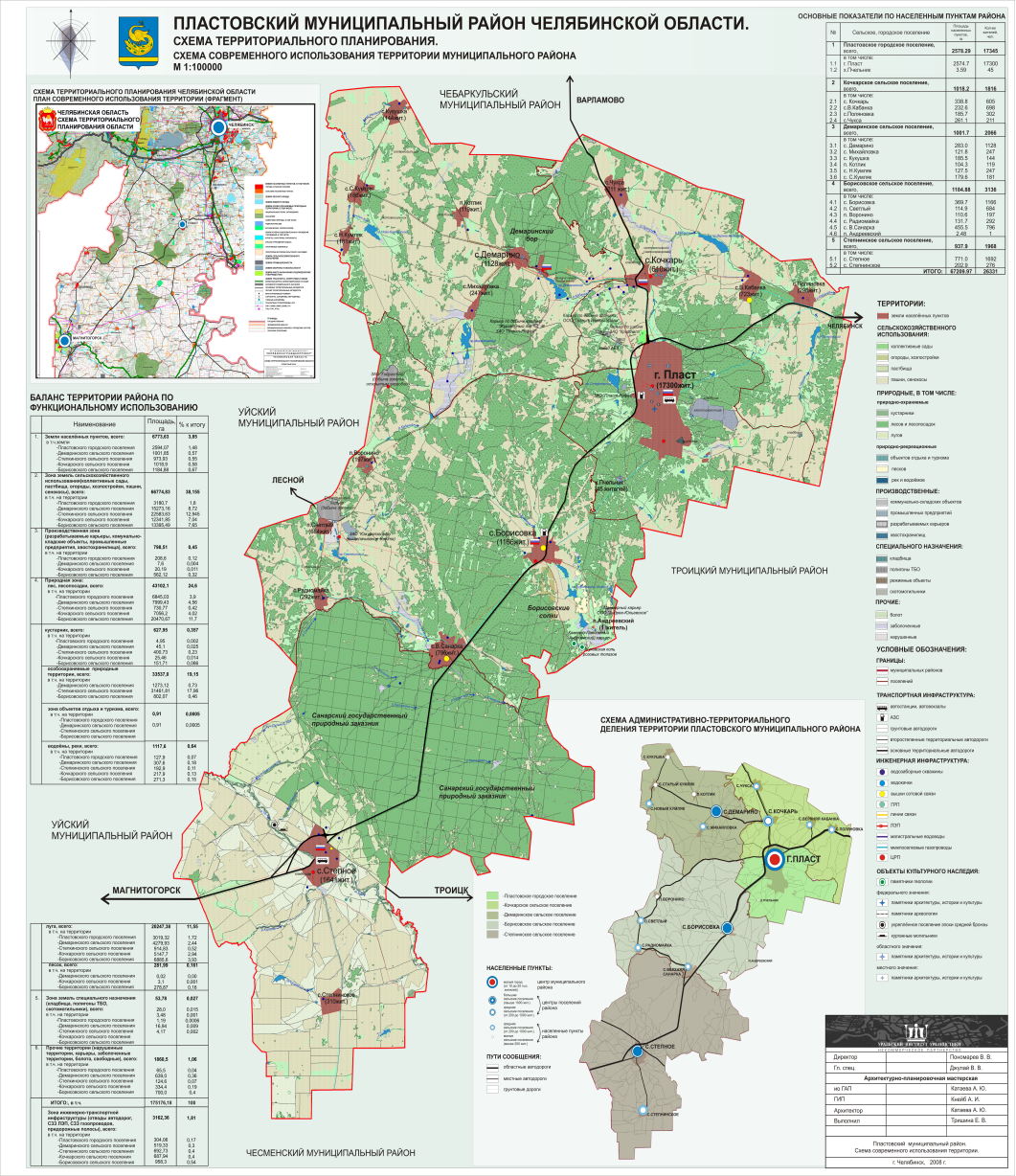 Глава 2.  ДЕМОГРАФИЧЕСКАЯ СИТУАЦИЯ И ПОТЕНЦИАЛ ТРУДОВЫХ РЕСУРСОВЧисленность населения Пластовского муниципального района По данным Всероссийской переписи населения 2010 года численность населения муниципального района составляла 26,209 тыс. чел. (0,75% от численности населения Челябинской области), а уже по итогам 2018 года среднегодовая численность уменьшилась до 25,314 тыс. человек (0,73 % от среднегодовой численности Челябинской области). Снижение по сравнению с 2010 годом составило 3,41 %.Одной из серьезных проблем демографического развития района является уровень смертности. Снижение смертности – один из факторов сокращения ежегодных потерь численности населения.По численности населения район занимает 18-е место среди муниципальных районов Челябинской области:Диаграмма 1Среднегодовая численность населения по муниципальным районам Челябинской области по итогам 2018 года (человек)Диаграмма 2Таблица 1Численность постоянного населения по Пластовскому муниципальному району(на начало года, человек)Таблица 2Родившиеся, умершие и естественный прирост населенияЗнак (-) означает естественную убыль населения.Диаграмма 3Таблица 3Миграция населения по Пластовскому муниципальному районуДиаграмма 4На изменение численности населения значительно влияет миграция населения. В Пластовском муниципальном районе миграционные процессы характеризуются оттоком населения. По данным Всероссийской переписи населения 2010 года национальный состав района включает: русские (85,6%), татары (6,4%), казахи (2,1%), башкиры (1,5%), украинцы (1,4%), белорусы (0,5%), немцы (0,5%), цыгане (0,4%), мордва (0,3%), армяне (0,2%) и прочие (1,1%).Диаграмма 5Таблица 4Структура численности занятых в экономике, тыс. чел.Численность населения трудоспособного возраста, тыс. челУровень безработицыГлава 3.ЭКОНОМИЧЕСКИЙ ПОТЕНЦИАЛСтруктура экономики Пластовского муниципального района представлена следующими видами экономической деятельности:Промышленное производство - Промышленность района представлена такими предприятиями, как АО «ЮГК», ООО «Пласт-Рифей», ООО «Новые технологии».АО «Южуралзолото Группа Компаний» является градообразующим предприятием Пластовского муниципального района. За 2018 год предприятием АО «ЮГК» выполнены следующие показатели:- объем добычи золота по подразделениям, находящимся в Пластовском муниципального районе составил 5630 кг;- подземные горные работы: добыча руды составила 1,5 млн.  тонн;- открытые горные работы: добыча горной массы по ГОК «Светлинский» составила 20 млн. куб.м;- объем инвестиций в основной капитал за счет всех источников финансирования составил 4,8 млрд. рублей. Для обеспечения горно – обогатительного комбината собственной энергией на ГОКе «Светлинский» в 2018 году смонтированы две газопоршневые электростанции мощностью 8,5 МВт. Ведется реконструкция ЗИФ «Светлинская» с дополнительным введением в эксплуатацию двух дополнительных блоков измельчения и цеха гидрометаллургии, что позволит увеличить производительность по переработке не менее 13 млн. тонн руды в год.	В 2018 году построен подземный газопровод высокого давления 1,2 Мпа (мегапаскаль), протяженностью 33 км, для газоснабжения производственных объектов и энергоцентров.	В 2018 году АО «ЮГК» приступило к реконструкции АБК шахты «Центральная», которая увеличит объем полезных площадей.В 2019 году планируется ввести в эксплуатацию Производственный цех №1 ЗИФ «Пластовская», производительность по переработке увеличится до 5 млн. тонн руды в год.С 2017 года АО «ЮГК» ведет строительство циклично-поточной технологии для доставки руды на фабрику с карьера, завершить которое предприятие рассчитывает в 2019 году.В планах предприятия приобретение новых объектов - Поляновская площадь, которая включает в себя 7 перспективных объектов, общие прогнозные ресурсы 30 тонн добычи золота.С 2018 года у предприятия «Пласт-Рифей» новый собственник – иностранная компания LASSELSBERGER (Австрия), реализующая новый инвестиционный проект, который позволит увеличить объем производства в несколько раз. На предприятии  ООО «Новые технологии»  за 2018 год в цехе обжига и сушки концентратов переработано и отправлено на металлургические комбинаты полиметаллических концентратов 45,7 тыс. тонн, что на 23% больше 2017 года. Цехом по производству стекло-магнезитовых листов реализовано 702 листа.  АО «Южуралмост» обособленное подразделение «Пластовский участок», созданный на базе Пластовского ДРСУ, в 2018 году продолжал работать по  содержанию автомобильных дорог Челябинской области (Пластовский куст) протяженностью 283 км.Диаграмма 6Диаграмма 7Диаграмма 8Таблица 5КРУПНЫЕ И СРЕДНИЕ ПРЕДПРИЯТИЯ ПЛАСТОВСКОГО МУНИЦИПАЛЬНОГО РАЙОНАОбъем инвестиций. Наблюдается стабильная  динамика инвестиций в основной капитал.  Значительный рост объема инвестиций в основной капитал зафиксирован в 2018 году. Диаграмма 9Строительство. В Пласте продолжается  активное строительство многоквартирных жилых домов, индивидуального жилья, ведется подготовка земельных участков для целей многоквартирного и индивидуального строительства (межевание, планировка, разработка проектно-сметной документации).За 2018 год введено в эксплуатацию 9451,7 кв. метров жилья,  в том числе:многоквартирного – 2625,7 кв.м.  (дом по ул. Сумина, 3) индивидуального – 6826,0 кв. м.28 семей или 62 человека переселены из аварийного жилищного фонда, признанного непригодным для проживания. В 2018 году было вручено 20 сертификатов молодым семьям в рамках государственной поддержки для улучшения жилищных условий на сумму 12 млн. 926 тыс. рублей. В настоящее время ведется строительство 1 секции 5-ти этажного дома по ул. Сумина, 5.Завершены работы по газоснабжению малоэтажной жилой застройки 12 очереди в городе Пласт. Появилась возможность  газифицировать   278 дома.  Выполнены работы по газоснабжению жилых домов в селе Чукса. Протяженность подземных газовых сетей составила  4 250  м., что позволит газифицировать  48 жилых домов.Дополнительно в стадии разработки проектно-сметная документация по объекту межпоселкового газопровода высокого давления   участок  с. Котлик,- с. Кумляк, - с. Н. Кумляк, -с. Кукушка. В этом году будут проведены работы по подводу к селам газовых сетей.Проведен капитальный ремонт и техническое обслуживание сетей газоснабжения Пластовского городского поселения на сумму 959,2 тыс. руб., в том числе работы по замене  ШРП №2 и  переносу участка  газопровода  высокого давления по  ул. Заводской.Общая протяженность построенных газовых сетей в 2018 году на территории Пластовского муниципального района составила  18 км. 516  м.Подключено к газу 236 квартир и домов.Диаграмма 10Сельское хозяйство  образует 6 основных сельско-хозяйственных предприятий: КФХ «ЛУЧ», К(Ф)Х «Молчанов А.В.», ООО «Совхоз Степной», ООО «Борисовский», ООО «Время», СПК «Коелгинское» и более 80 мелких крестьянско- фермерских хозяйств.Поголовье крупного рогатого скота в 2018 году составило 1603 головы, что больше на 19 голов в 2017 году.В 2018 году увеличилось валовое производство молока – 2887,9 тонн молока.Посевная площадь по району составила 34748 га, что на  1,3% больше к уровню 2017 года  (2017г.- 34273 га). Картофеля  посажено на площади 260 га, что на 2% больше 2017 года. Валовый сбор в текущем году увеличился на 270 тонн и составил 4365 тонн. Урожайность – 168 ц/га, что больше на 7,0 ц/га. Обработано залежных земель в 2018 году – 695 га.В районе хозяйствами  было приобретено 12 единиц новой техники, в том числе: 2 комбайна, 1 трактор, 2 плуга, 1 сеялка  и  др. техника.Диаграмма 11Диаграмма 12Малый бизнес.  В районе работает 615 субъектов малого и среднего бизнеса. Малый бизнес не только существенно пополняет бюджет района, но и решает проблему удовлетворения потребностей населения и занятости. Сегодня - это более 18% доходов районного бюджета, 30% работающих.В рамках муниципальной программы предпринимателям оказана информационная, консультационная, административно-организационная  поддержка: проведено 8 семинаров и 3 круглых стола  с участием представителей  контрольно-надзорных  органов власти.В честь празднования Дня российского предпринимательства в 2018 году проведен 9-й съезд предпринимателей. Обеспечено выполнение требования Федерального закона о минимальной доле закупок у субъектов малого предпринимательства в совокупном годовом объеме закупок, рассчитанном с учетом требований части 1.1 статьи 30 (не менее 15%). Так, в Пластовском муниципальном районе доля закупок у субъектов малого предпринимательства за 2018 год составила 30%.В районе и поселениях утверждены перечни муниципального недвижимого имущества, предназначенного для передачи в пользование субъектам малого и среднего предпринимательства, который актуализируется по мере необходимости. В перечни на сегодняшний день включены 22 объекта.По итогам 2018 года Пластовский муниципальный район занял 2 место в рейтинге по достижению показателей целевой модели «Постановка на государственный кадастровый учет земельных участков и объектов недвижимого имущества».Диаграмма 13Направления деятельности в общем объеме малого и среднего бизнесаПотребительский рынок. Потребительский рынок в настоящее время характеризуется стабильностью, устойчивостью, высокой степенью товарной насыщенности и положительной динамикой развития. Торговые предприятия обеспечивают спрос покупателей на продукты питания и промышленные изделияНа протяжении последних лет динамичными темпами развивалась сеть торговых объектов, объектов бытового обслуживания и общественного питания, что положительно сказалось на выполнении нормативов государственных социальных стандартов. На потребительском рынке Пластовского муниципального района по состоянию на 1 января 2019 года осуществляют деятельность 211 предприятий розничной торговли, общая площадь составляет 31254,98 кв.м., торговая площадь 21606,16 кв.м.	Состояние розничной торговой сети оценивается уровнем обеспеченности населения торговыми площадями. Показатели обеспеченности населения района торговыми площадями составляют 860 кв.м. на 1 тысячу жителей, что в 2 раза выше установленного норматива (409,31 кв.м.)  в соответствии с требованиями постановления Правительства Челябинской области от 20.12.2016 г. №682-П «О нормативах минимальной обеспеченности населения площадью торговых объектов для Челябинской области».Диаграмма 14В Пластовском районе достаточно развит сегмент по оказанию услуг общественного питания населению.	На  1 января 2019 года  осуществляют деятельность 22 объекта общественного питания общедоступной (открытой) сети на 881 посадочное место, в том числе 3 ресторана, 17 кафе и 2 столовые. Обеспеченность местами в общедоступных объектах общественного питания на 1000 жителей  – 35 мест.Диаграмма 15Бытовые услуги в районе оказываются по 14 видам. Наибольший удельный вес в разрезе видов оказываемых услуг жителям района приходится на парикмахерские услуги (27,3 процента), техническое обслуживание и ремонт автотранспортных средств (19,5 процентов), ремонт обуви, ремонт и пошив одежды (13 процентов), транспортно-экспедиторские услуги (7,8 процентов). Бытовое обслуживание населения Пластовского муниципального района осуществляют 77 предприятий различной производственной направленности: из них  4 мебельных цеха, 21 объект по предоставлению услуг парикмахерскими и салонами красоты, 4 предприятия по оказанию ритуальных услуг, принадлежащих индивидуальным предпринимателям и 1 ПМ ПОМКХ, 1 – по оказанию банных услуг, 10 мастерских по ремонту обуви, ремонту и пошиву одежды, 15 – по техническому обслуживанию и ремонту автотранспортных средств, 2 – по ремонту  и обслуживанию бытовой техники и радиоэлектронной аппаратуры, 3 фотоателье, 1 ювелирная мастерская и др.Одним из факторов, сдерживающих увеличение объемов бытового обслуживания, является наличие теневого рынка услуг, таких как  услуг по ремонту жилья и электромонтажных  работ и др.Диаграмма 16 Глава 4.  УРОВЕНЬ РАЗВИТИЯ ИНФРАСТРУКТУРЫПластовский муниципальный район характеризуется развитой инфраструктурой: транспортной, жизнеобеспечивающей (газо-, водо-, тепло- и электроснабжение), связью. Транспортная инфраструктура. Пластовский муниципальный район расположен в центре Челябинской области. В районе развита дорожная сеть, по территории района проходит автодорожная магистраль Челябинск-Магнитогорск.Центр Пластовского муниципального района – г. Пласт, расположен в  к юго-западу от областного центра г.Челябинска и является городом областного подчинения. Связь с городами Челябинской области осуществляется дорогой областного значения Челябинск-Магнитогорск. Населенные пункты Пластовского муниципального района удалены от г.Пласта на расстоянии 5,0-Территория района полностью охвачена сообщением общественного транспортаРис.2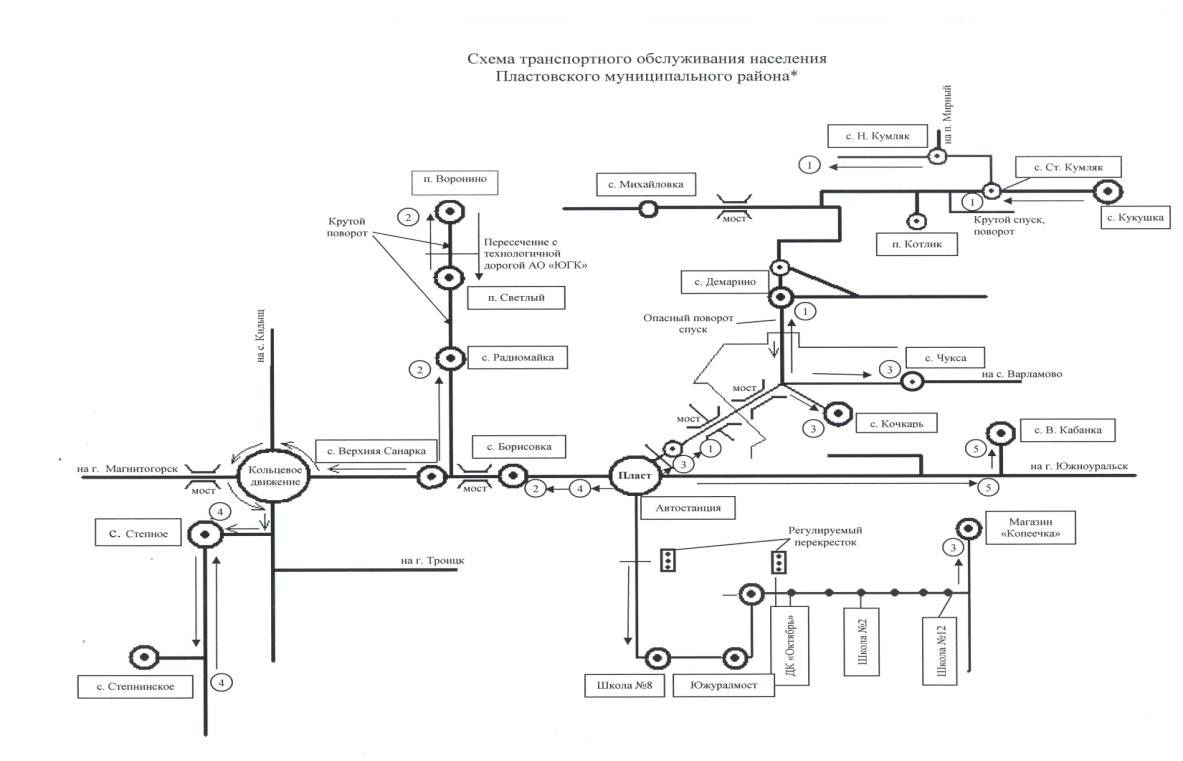 1. № 371 «г. Пласт –с. Кочкарь - с. Демарино- п. Котлик- с. Михайловка-с. Старый Кумляк-с. Кукушка-с. Старый Кумляк-с. Новый Кумляк-п. Котлик-с. Михайловка-с. Демарино-с. Кочкарь - г. Пласт»; 2. № 372 «г. Пласт-с. Борисовка-с. Верхняя-Санарка-с. Радиомайка-п. Светлый-п. Воронино-с. Светлый-с.Радиомайка-с. Верхняя-Санарка-с. Борисовка-г. Пласт»;3. № 374 «г. Пласт-с. Кочкарь-с. Чукса-с. Кочкарь-г. Пласт»;4. №375 «г. Пласт-с. Борисовка – с. Верхняя-Санарка-с. Степное-с. Степнинское-с. Степное- с. Верхняя – Санарка – с. Борисовка -г. Пласт;5. № 378 «г. Пласт-с. Верхняя Кабанка- г. Пласт»;Рис.3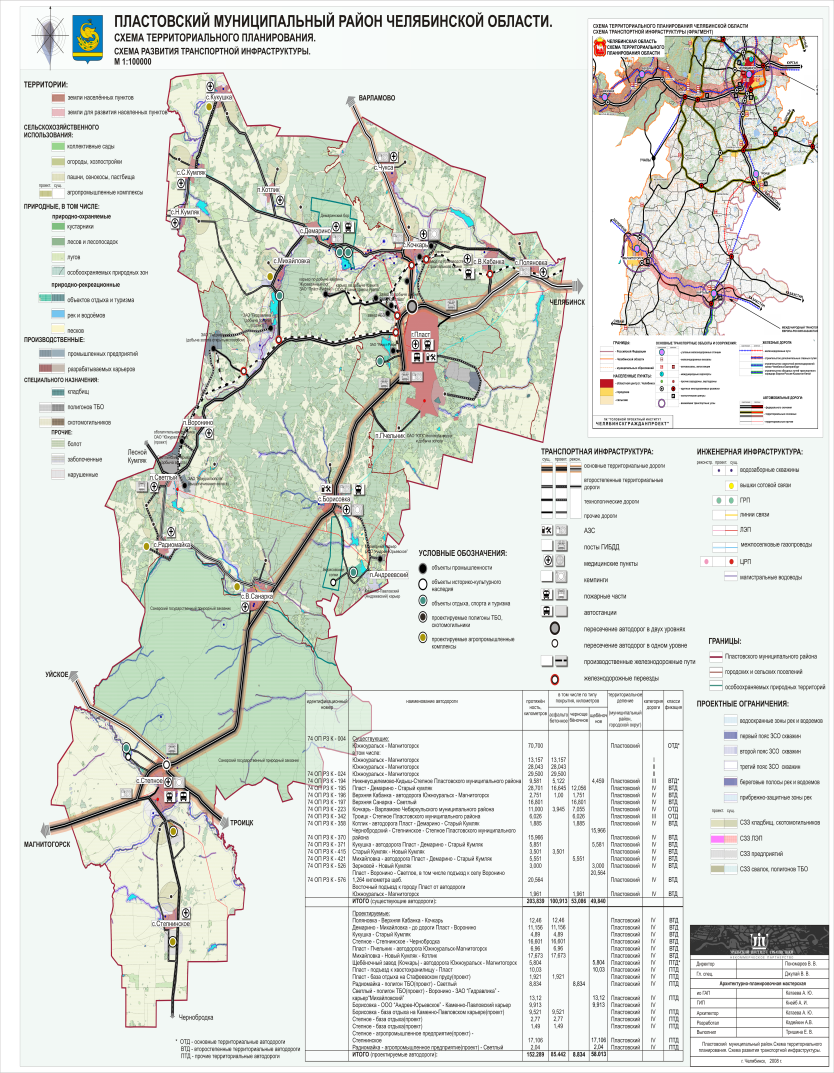 К областному центру г. Челябинску доступными являются различные направления Южно-Уральской железной дороги и линий воздушного сообщения аэропорта Баландино.Расстояние между автостанцией г. Пласт (пер. Гаражный, 1) и аэропортом Баландино составляет 140 км, это приблизительно 2 часа  пути на автомобиле.Рис. 4Схема проезда от автостанции г. Пласт до аэропорта Баландино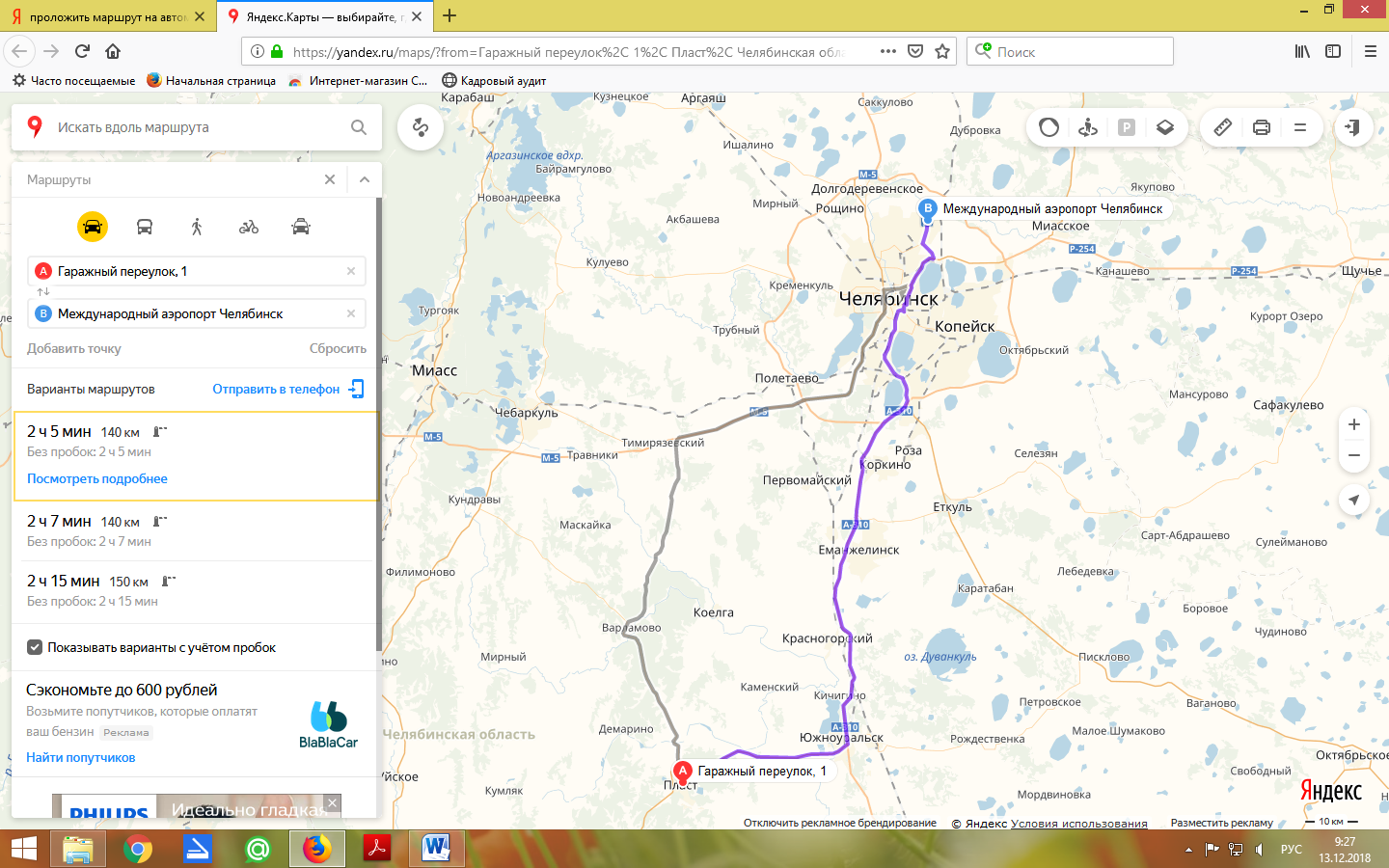 Расстояние между автостанцией г. Пласт (пер. Гаражный, 1)  и железнодорожным вокзалом Челябинска (ст. Челябинск-Главный) составляет 120 км (время в пути на автомобиле около 1 часа 40 минут).Рис. 5Схема проезда до Железнодорожного вокзала (ст. Челябинск–Главный)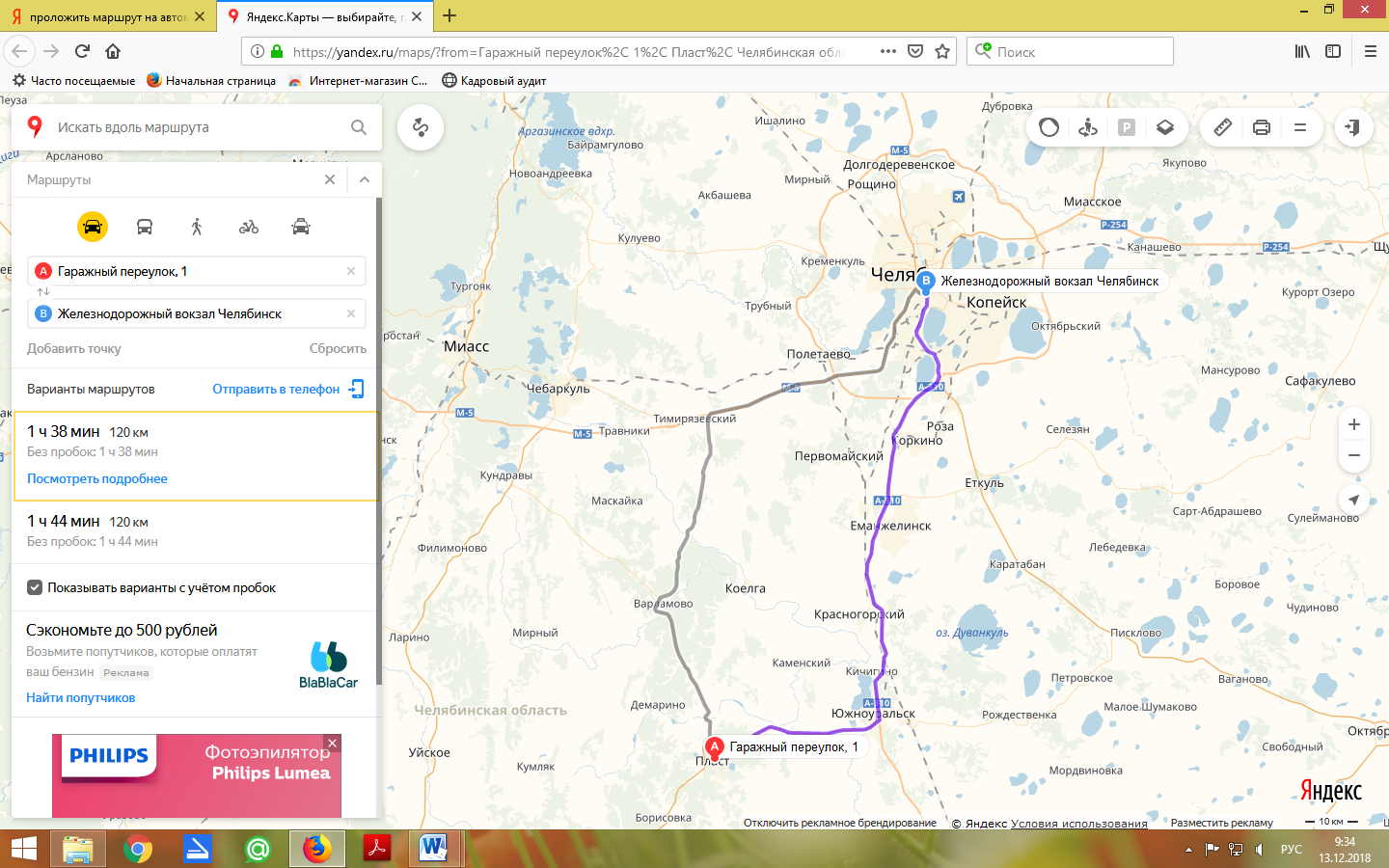 Энергетический комплекс представлен основными предприятиями:  АЭС «Инвест», ООО «Теплосервис», ООО «Водоснабжение», «Уралэнергосбыт», ООО«НОВАТЕК».Реализованы мероприятия повышения энергетической эффективности экономики и сокращения энергетических издержек в бюджетном секторе, а именно устанавливались приборы учета (многотарифных счетчиков электрической энергии). Переход на отпуск энергетических ресурсов потребителям в соответствии с показаниями коллективных (общедомовых) приборов учета.Информационно-коммуникационная инфраструктура. Пластовский муниципальный район характеризуется высоким уровнем развития информационно-коммуникационных технологий. Территория муниципального района полностью охвачена услугами проводной и беспроводной сотовой связи, проводным и мобильным Интернетом. Предоставляются также услуги IP-телефонии.Таблица 6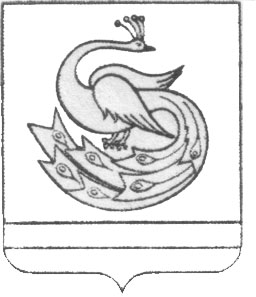 СОБРАНИЕ  ДЕПУТАТОВ  ПЛАСТОВСКОГО МУНИЦИПАЛЬНОГО РАЙОНАР Е Ш Е Н И Е«      31       »          10          2019г.                                                                 № 107Стратегия определяет ключевые направления деятельности органов местного самоуправления на этот период, обеспечивающие достижения таких стратегических целей развития Пластовского муниципального района, как повышение благосостояния населения и уменьшение бедности на основе динамичного и устойчивого экономического роста и повышения конкурентоспособности экономики района.2010201120122013201420152016201720182019Пластовский район26209259352578325644256262585325816258302550925314Городское население17505173031724817209172601753117483176481750817446Сельское население8704862985358435836683228333818280017868ГодыВсего,человекВсего,человекВсего,человекКоэффициенты,на 1000 человек населенияКоэффициенты,на 1000 человек населенияКоэффициенты,на 1000 человек населенияГодыродившихсяумершихестественный прирост1)рождаемостисмертностиестественный прирост1)2009418463-4515,917,7-1,82010387483-9614,818,5-3,72011406480-7415,718,6-2,92012432467-3516,818,2-1,42013400398215,615,50,120144243982616,515,51,02015368447-7914,217,3-3,12016350402-5213,615,6-2,02017346411-6513,516,0-2,52018320369-4912,614,6-2,0ГодыВсего, человекВсего, человекВсего, человекГодыПрибывшихВыбывшихМиграционный прирост (-убыль)2009481430512010420509-892011806881-752012795899-1042013920940-202014115395220120151014972422016122411586620179531209-25620187081046-338год                                            Сектор экономики20112012201320142015201620172018Крупные и средние предприятия6,06,06,16,06,06,05,95,9Малый и средний бизнес1,01,51,72,32,22,01,81,8Бюджетный сектор2,52,52,52,52,52,52,52,5год20112012201320142015201620172018Численность населения трудоспособного возраста 14,414,014,113,613,713,513,213,2год 20112012201320142015201620172018Уровень безработицы, %2,11,92,12,012,191,731,861,4Наименование предприятияИнформация о предприятииАО «Южуралзолото Группа Компаниий»Месторождениями, определяющими минерально-сырьевой потенциал области, являются Кочкарское, Светлинское, Березняковское, Южный и Западный Курасан – разработку всех этих месторождений осуществляет АО «ЮГК». Доля компании в общей золотодобыче области составляет 98,5 %. В Пластовском муниципальном районе находятся 2 месторождения: Кочкарское и Светлинское.АО «Южуралзолото Группа Компаний» осуществляет свою деятельность по следующим основным направлениям:- добыча золотосодержащей руды подземным способом в пределах Кочкарского месторождения;- добыча золотосодержащей руды открытым способом в пределах Светлинского месторождения;- разведка и опытно-промышленная разработка открытым способом Березняковского месторождения;- добыча рудного золота на месторождении Западный Курасан и Южный Курасан;- переработка собственной и давальческой золотосодержащей руды на трех золотоизвлекательных фабриках (ЗИФ Кочкарская, ЗИФ Березняковская и ФЗЦО им. Артема);- переработка золотосодержащей руды проводится на установках кучного выщелачивания на двух  месторождениях: Березняковское и Западный Курасан;- проведение геологоразведочных работ на рудное золото на глубоких горизонтах Кочкарского месторождения, флангах Светлинского месторождения, Березняковского  месторождения, месторождений Западный и Южный Курасан, на участке «Алтынташ», Наилинском, Северо-Светлинском и Осейском участках, в районе хутора Пчельник.ООО «Новые Технологии»ООО «Новые Технологии» основано в конце 2011 года. Это одно из динамично развивающихся предприятий Челябинской области. В сентябре 2012 года было принято решение о строительстве цеха по производству стекломагнезитовых листов СМЛ – Пласт, а 28 мая 2013 года была торжественно пущена линия по изготовлению СМЛ.Основными задачами ООО «Новые Технологии» являются: использование инновационных, экологически чистых и ресурсосберегающих технологий. С 2013 года на заводе производят листы СМЛ (стекломагнизитовые листы).Восстановлено производство окислительного обжига полиметаллического сульфидного концентрата с помощью двух печей Г-38 производительностью 12 тыс. тонн в год каждая. В настоящее время производится обжиг золотосодержащего концентрата. Кроме того, ведутся работы по увеличению объемов производства, внедрению экологического мониторинга с целью снижения негативного воздействия на окружающую среду. ООО «Пласт-Рифей»ООО «Пласт-Рифей»  осуществляет свою деятельность с 1992 года, и разрабатывает самое крупное месторождение каолинов в России - Журавлиный Лог. В своей производственной деятельности предприятие направляет все усилия на рациональное использование природных ресурсов. Предприятие имеет обогатительное производство, технологическую линию по производству метакаолина (термическая обработка обогащенного каолина), производственную лабораторию, осуществляющую контроль качества продуктов обогащения и проведение исследовательских работ по новым  направлениям.Месторождение Журавлиный Лог содержит более 60 млн. тонн разведанных запасов первичных каолинов. На месторождении выделено пять крупных залежей высококачественных каолинов, пригодных для производства качественных каолиновых концентратов, отвечающих требованиям различных отраслей промышленности. В зависимости от материнских пород каолины подразделены на природные типы:
— нормальные каолины по гранитам,
— щелочные каолины по гранитам,
— нормальные каолины по гнейсам.Уникальность месторождения заключается в наличии на месторождении каолинов различных по химическому и минералогическому составу, а также кварцевых песков с минимальным содержанием красящих оксидов, что позволяет предприятию выпускать не только качественные каолиновые и кварцевые концентраты, но и миксы песка и каолина. Пластовское муниципальное ПМОКХПредприятие работает на территории Пластовского муниципального района уже более 65 лет.ПМОКХ осуществляет деятельность по очистке дорог от снега, вывозу снега от обочин дорог, обслуживанию электросетей уличного освещения, содержанию и уходу за зелеными насаждениями, посадке деревьев, разбивке цветников, очистке города от несанкционированных свалок и твердых бытовых отходов, содержанию банного комплекса и многое другое. ПМОКХ является одним из стабильно работающих в городе предприятий коммунального хозяйства. ООО «Районная Управляющая Компания»ООО «Районная управляющая компания» и группа коммунальных предприятий ООО «Теплосервис», ООО «Жилсервис», ООО «Водоотведение», ООО «Коммунальный транспорт» осуществляют деятельность по предоставлению жилищных и коммунальных услуг на территории Пластовского муниципального района.ООО «Районная управляющая компания» производит тепловую энергию (11 котельных), является управляющей организацией по многоквартирным домам.ООО «Теплосервис», предприятие является организацией по транспортировке тепловой энергии. Общая протяженность тепловых сетей составляет .ООО «Жилсервис» обслуживает жилищный фонд. Общая площадь обслуживаемого жилищного фонда составляет более 185 тыс.кв.м.ООО «Водоотведение» оказывает услуги по централизованному водоотведению. В составе предприятия находятся очистные сооружения и 4 насосных станции. ООО «Коммунальный транспорт» оказывает услуги по вывозу жидких бытовых отходов, вывозу и захоронению твердых бытовых услуг.Наименование услуг связиОператоры, предоставляющие услуги связиУслуги проводной телефонной связи«Ростелеком»IP-телефония«Ростелеком», «Интерсвязь»Услуги мобильной связиБилайн, МТС, Tele2, Ростелеком, Мегафон, YotaПредоставление доступа к сети Интернет«Интерсвязь», «Ростелеком», «ИС-Телеком»Предоставление доступа к мобильному ИнтернетуБилайн, МТС, Tele2, Ростелеком, Мегафон, YotaУслуги теле- и радиовещания«Интерсвязь», «Ростелеком», кабельное ТВ, цифровое  эфирное ТВУслуги спутникового телевиденияТриколор ТВ, Телекарта, Радуга-ТВ, Континент ТВ, Старт ТВ, НТВ+, «ИС-Телеком»